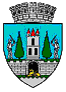 ROMÂNIAJUDEŢUL SATU MARECONSILIUL LOCAL AL MUNICIPIULUI SATU MARENR.52078/07.10.2021										                                                                                                                       Proiect                                             HOTĂRÂREA Nr.....................Privind aprobarea taxelor şi tarifelor ce vor fi aplicate deServiciul Public Administraţia Domeniului Public Satu Mareîncepând cu 01.01.2022Consiliul local al Municipiului Satu Mare întrunit în şedinţa ordinară din luna ................... 2021,Analizând proiectul de hotărâre înregistrat sub nr. ......................................., referatul de aprobare al Primarului municipiului Satu Mare, înregistrat sub nr.52079/07.10.2021, în calitate de iniţiator, raportul de specialitate al Serviciului Public Administrația Domeniului Public Satu Mare înregistrat sub nr. 8402/07.10.2021, raportul de specialitate al Directorului executiv înregistrat cu nr. 52194/08.10.2021,  avizele comisiilor de specialitate ale Consiliului Local  al municipiului Satu Mare.În conformitate cu prevederile art. 484 și art. 485 alin. (1) lit. a), lit. b) şi lit. f),  din Legea nr. 227/ 2015  privind Codul fiscal, actualizat şi art. 30 din Legea nr. 273/29.06.2006 privind finanţele publice locale actualizată, cu modificările şi completările ulterioare,Ţinând seama de prevederile Legii nr. 24/2000 privind normele de tehnică legislativă pentru elaborarea actelor normative, republicată, cu modificările şi completările ulterioare. În temeiul  prevederilor  art. 129, alin. (4), lit. c),  art. 139,alin. (3), lit.c) și prevederile art. 196, alin (1), lit.a)  din O.U.G nr.57/2019  privind Codul administrativ,Consiliul Local al Municipiului Satu Mare adoptă următoarea: H O T Ă R Â R E :Art.1.Se aprobă taxele şi tarifele ce vor fi aplicate de Serviciul Public Administraţia Domeniului Public Satu Mare începând cu 01.01.2022, conform anexei nr. 1 care face parte integrantă din prezenta hotărâre.Art. 2.Prezenta hotărâre abrogă H.C.L.Satu Mare nr. 194 / 26.11.2020 privind aprobarea taxelor şi tarifelor ce vor fi aplicate de Serviciul Public Administraţia Domeniului Public Satu Mare începând cu 01.01.2021, cu modificările ulterioare, precum şi orice prevedere contrară.Art.3. Cu ducerea la îndeplinire a prezentei hotărâri se încredinţează Primarul Municipiului Satu Mare prin ServiciulPublic Administraţia Domeniului Public Satu Mare.Art.4.Prezenta hotărâre se comunică, prin intermediul secretarului general al municipiului Satu Mare, în termenul prevăzut de lege, Primarului municipiului Satu Mare, Instituţiei Prefectului Judeţului, Serviciului Public Administraţia Domeniului Public Satu Mare şi se aduce la cunoştinţă publică.INIŢIATOR PROIECTPRIMARKERESKÉNYI GÁBOR                             	                 AVIZAT,                                                  SECRETAR GENERAL                                                                              MIHAELA MARIA RACOLȚARed/dact C.V.MUNICIPIUL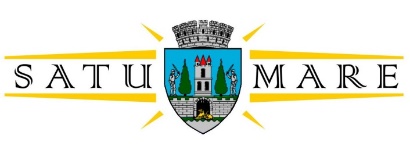 Cabinet primarPiaţa 25 Octombrie 1; 440026 Satu MareTelefon: (0261) 807500, Fax: (0261) 710760cabinetprimar@satu-mare.roNr.52079/07.10.2021În temeiul prevederilor art. 136 alin (1) din O.U.G. nr. 57/2019 privind Codul Administrativ, cu modificările și completările ulterioare, iniţiez proiectul de hotărâre având ca obiect aprobarea taxelor  şi tarifelor ce vor fi aplicate de  Serviciul Public Administraţia Domeniului Public Satu Mare începând cu 01.01.2022,  proiect în susţinerea căruia formulez următorul:                               REFERAT DE APROBARE               Având la bază referatul de specialitate al Administraţiei Domeniului Public nr. 8402/07.10.2021 și raportul de specialitate al Directorului executiv înregistrat cu nr.52194/2021,În conformitate cu prevederile art. 484 și art. 485 alin. (1) lit. a), lit. b) și lit. f) din Legea nr. 227/ 2015 privind Codul fiscal, actualizat şi art. 30 din Legea nr. 273/29.06.2006 privind finanţele publice locale actualizată, cu modificările şi completările ulterioare,     Ţinând seama de prevederile Legii nr. 24/ 2000 privind normele de tehnică legislativă pentru elaborarea actelor normative, republicată, cu modificările şi completările ulterioare, republicata,                Propun spre dezbaterea şi aprobarea Consiliului local Satu Mare, Proiectul de hotărâre privind aprobarea taxelor şi tarifele ce vor fi aplicate de Serviciul Public Administraţia Domeniului Public Satu Mare începând cu 01.01.2022.Primar,Kereskényi GáborRed/dact.C.V.